Государственное бюджетное профессиональное образовательное учреждение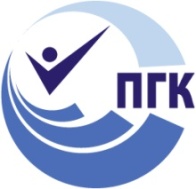 Самарской области«Поволжский государственный колледж» (ГБПОУ «ПГК»). Самара, ул. Луначарского, 12            e-mail: college@sgppk.ruфакс: 334-17-92                                                               тел.: (846) 334-05-40     	ПРОГРАММАОтборочного этапа конкурса профессионального мастерства среди обучающихся профессиональных образовательных организацийСамарской области по компетенции "Токарные работы на станках с ЧПУ"(для участников и экспертов)16 февраля 2016г.Самара, 2016г.Ответственные лица от колледжа:Гусев Владимир Анатольевич,  директор;Живаев Виктор Валерьевич,  зам. директора по УПР;Манжурин Вячеслав Викторович,  руководитель МРЦ;Мязина Любовь Александровна, зав. ПО УПМ;Фоменкова Елена Викторовна, преподаватель;Ответственные лица от предприятия:1. Зарубин Владислав Витальевич2.3.4.Адрес:	г. Самара, Московское шоссе, д.20 (ОАО «Салют»).ВремяМероприятиеМесто проведенияОтветственное лицо8-00…8-30Регистрация участников и сопровождающих лицАдминистративный корпус ОАО «Салют»Зарубин В.В.8-30…8-45Открытие отборочного конкурсаЦех № 7 ОАО «Салют» Гусев В.А.Живаев В.В.8-45…9-00Инструктаж по ОТ для участников Цех № 7 ОАО «Салют» 8-45…9-00Инструктаж для экспертовЦех № 7 ОАО «Салют» 9-00…9-05Инструктаж на рабочем местеЦех № 7 ОАО «Салют» 9-05…13-05Выполнение задания Цех № 7 ОАО «Салют» Представитель экспертного жюри13-05…13-30ОбедСтоловая13-30…17-30Выполнение задания Цех № 7 ОАО «Салют» Представитель экспертного жюри17-30…18-00Подведение итогов конкурсаЦех № 7 ОАО «Салют» Представитель экспертного жюри18-00…18-15Объявление результатов конкурсаЦех № 7 ОАО «Салют» Представитель экспертного жюри18-15…18-45Закрытие отборочного конкурсаЦех № 7 ОАО «Салют» Гусев В.А.18-45…Отъезд участников и сопровождающих лиц